FRESNO COUNTY BEHAVIORAL HEALTH SYSTEM OF CARE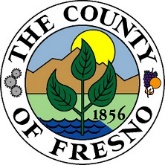 APPLICATION FOR NON-CREDENTIALED STAFFNO clinical services are to be provided by this individualInclude a copy of a photo ID with the applicationApproval of application is based on regulatory requirements being met. Send the completed application: Hand Deliver:                                                          Mail:Fresno County Managed Care Credentialing       Fresno County Managed Care Credentialing1925 E. Dakota Avenue, M/S 271                         P.O. Box 45003Fresno, CA 93726                                                   Fresno, CA 93718-9886Email: mcare@FresnoCountyCA.gov		       Fax: 559-455-4633Managed Care Credentialing at 559-600-4645.Submission Date:   B – Applicant InformationB – Applicant InformationB – Applicant InformationB – Applicant InformationB – Applicant InformationB – Applicant InformationB – Applicant InformationB – Applicant InformationB – Applicant InformationB – Applicant InformationName (As it appears on photo ID and NPI.):       Name (As it appears on photo ID and NPI.):       Name (As it appears on photo ID and NPI.):       Name (As it appears on photo ID and NPI.):       Name (As it appears on photo ID and NPI.):       Name (As it appears on photo ID and NPI.):       Name (As it appears on photo ID and NPI.):       Name (As it appears on photo ID and NPI.):       Name (As it appears on photo ID and NPI.):       DOB:       Practice Address (Must Match NPI):       Practice Address (Must Match NPI):       Practice Address (Must Match NPI):       Practice Address (Must Match NPI):       Practice Address (Must Match NPI):       Practice Address (Must Match NPI):       Practice Address (Must Match NPI):       Gender:         Gender:         Gender:         City, State, ZIP:       City, State, ZIP:       City, State, ZIP:       City, State, ZIP:       City, State, ZIP:       City, State, ZIP:       City, State, ZIP:       City, State, ZIP:       City, State, ZIP:       City, State, ZIP:       Phone:       Phone:       Phone:       Phone:       E-Mail Address:       E-Mail Address:       E-Mail Address:       E-Mail Address:       E-Mail Address:       E-Mail Address:       Ethnicity:       Social Security No.:       Social Security No.:       Social Security No.:       Social Security No.:       Social Security No.:       Languages spoken fluently besides English:Languages spoken fluently besides English:Languages spoken fluently besides English:Languages spoken fluently besides English:Previous (Full) Name(s) You’ve Worked Under:       Previous (Full) Name(s) You’ve Worked Under:       Previous (Full) Name(s) You’ve Worked Under:       Previous (Full) Name(s) You’ve Worked Under:       Previous (Full) Name(s) You’ve Worked Under:       Previous (Full) Name(s) You’ve Worked Under:       Languages spoken fluently besides English:Languages spoken fluently besides English:Languages spoken fluently besides English:Languages spoken fluently besides English:Degree or Educational Level:       Degree or Educational Level:       Degree or Educational Level:       Degree or Educational Level:       Degree or Educational Level:       Job Title:       Job Title:       Job Title:       Job Title:       Job Title:       C - 	National PROVIDER IDENTIFIER (npi) – NPI practice address must match provider’s practice address.C - 	National PROVIDER IDENTIFIER (npi) – NPI practice address must match provider’s practice address.C - 	National PROVIDER IDENTIFIER (npi) – NPI practice address must match provider’s practice address.C - 	National PROVIDER IDENTIFIER (npi) – NPI practice address must match provider’s practice address.C - 	National PROVIDER IDENTIFIER (npi) – NPI practice address must match provider’s practice address.C - 	National PROVIDER IDENTIFIER (npi) – NPI practice address must match provider’s practice address.C - 	National PROVIDER IDENTIFIER (npi) – NPI practice address must match provider’s practice address.C - 	National PROVIDER IDENTIFIER (npi) – NPI practice address must match provider’s practice address.C - 	National PROVIDER IDENTIFIER (npi) – NPI practice address must match provider’s practice address.C - 	National PROVIDER IDENTIFIER (npi) – NPI practice address must match provider’s practice address.NPI Number:      NPI Number:      NPI Number:      NPI Number:      NPI Number:      Taxonomy Number Taxonomy Number Taxonomy Number Taxonomy Number Taxonomy Number D - 	CONTACT PERSON FOR THIS REQUESTD - 	CONTACT PERSON FOR THIS REQUESTD - 	CONTACT PERSON FOR THIS REQUESTD - 	CONTACT PERSON FOR THIS REQUESTD - 	CONTACT PERSON FOR THIS REQUESTD - 	CONTACT PERSON FOR THIS REQUESTD - 	CONTACT PERSON FOR THIS REQUESTD - 	CONTACT PERSON FOR THIS REQUESTD - 	CONTACT PERSON FOR THIS REQUESTD - 	CONTACT PERSON FOR THIS REQUESTName:      Name:      Phone #:       Phone #:       Phone #:       Phone #:       Phone #:       Phone #:       Email:       Email:       